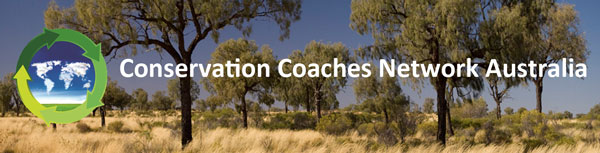 Exercise: Situation Analysis (Time 60 Minutes)Summary:Thinking about the links between targets, threats, and the causes of those threats means our strategies and actions are well targeted.A diagram can really help to explain to people how we see the plan will work, and will form the start of our later work making a results chain.This diagram outlines ‘how we think the world works’.A results chain outlines ‘how we think our actions will change the world’.Objective(s):Demonstrate how to probe the situation surrounding key threats to push team towards strategy development.Demonstrate how to set up the structures for capturing the content (flip charts or diagrams.)Illustrate how to engage team members in active diagramming.Tasks: Completing a Situation AnalysisStick some pieces of butchers’ paper together to make a ‘canvas’ you can work onLook at your previous work, select a priority threat, and write that on a post-it note (preferably red) and stick that on the paper (toward the right, halfway up)On a different colored post-it note (preferably green) write all the assets (one per note) impacted by the threat and put them on the paper on the right of the threatBegin probing the situation using the questions above Begin probing the situation asking a couple of questions to start to uncover the details of the situation:What is driving this threat?Who is really behind it?Why are they doing this?As the situation is revealed, capture the answers on post-it notes (preferably orange)If there is time, the group might want to probe what can be done about this situation and where potential points of intervention might exist and note these on the flip chart as well. Arrange your answers into a diagram, linking the targets, threats and stakeholders.Identify places where intervention might be effective.Example (done on the floor)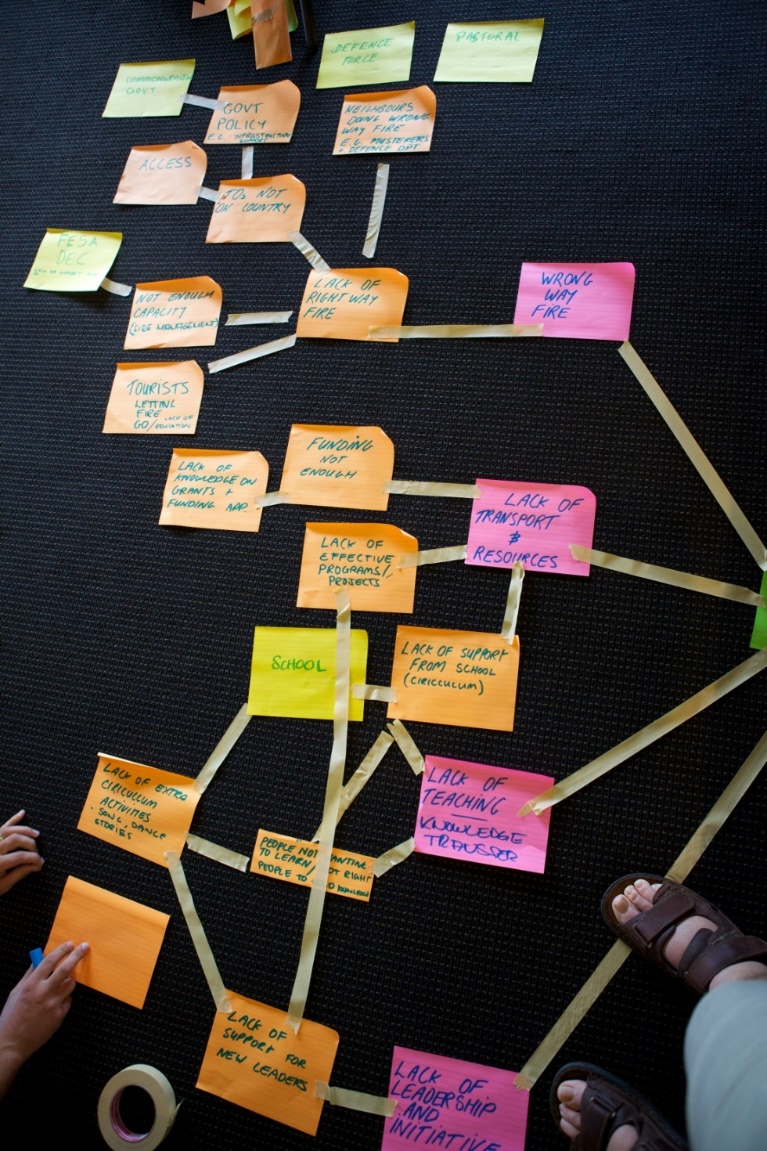 